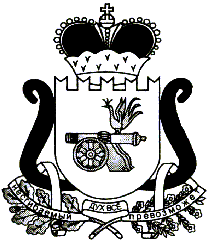         Контрольно-ревизионная комиссия муниципального образования«Ельнинский район» Смоленской областиЗАКЛЮЧЕНИЕ № 08по результатам проверки отчета об исполнении бюджета Леонидовского   сельского поселения Ельнинского района Смоленской области за 9 месяцев 2021 годаг. Ельня								                         18.11.2021 г.Общие положенияНастоящее заключение к отчёту об исполнении бюджета Леонидовского сельского поселения Ельнинского района Смоленской области за 9 месяцев 2021 года подготовлено в соответствии со ст. 264.2 Бюджетного кодекса Российской Федерации, п. 1.3 Плана работы Контрольно - ревизионной комиссии муниципального образования «Ельнинский район» Смоленской области в Леонидовском сельском поселении Ельнинского района Смоленской области на 2021 год, Положением о бюджетном процессе в Леонидовском сельском поселении Ельнинского района Смоленской области.   Анализ отчета об исполнении бюджета проведен в следующих целях: 	- сопоставление утвержденных показателей бюджета сельского поселения за 9 месяцев 2021 года с годовыми назначениями, а также с показателями за аналогичный период предыдущего года; 	- выявление возможных несоответствий (нарушений) и подготовка предложений, направленных на их устранение.   Анализ изменений параметров бюджета сельского поселения за 9 месяцев 2021 года	Решением Совета депутатов Леонидовского  сельского поселения Ельнинского района Смоленской области 28.12.2020 года № 25 «О бюджете Леонидовского  сельского поселения Ельнинского района Смоленской области на 2021 год и плановый период 2022 и 2023 годов» был утвержден общий объем доходов в сумме 9460,8 тыс. рублей (в том числе объем безвозмездных поступлений в сумме 6371,7 тыс. рублей), общий объем расходов в сумме 9460,8 тыс. рублей, дефицит (профицит) бюджета отсутствовал.В течении отчетного периода в решение о бюджете трижды вносились изменения, в результате которых основные показатели бюджета сельского поселения составили: по доходам 9692,6 тыс. рублей (в том числе объем безвозмездных поступлений в сумме 6603,5 тыс. рублей), по расходам 10186,0 тыс. рублей, дефицит бюджета составляет 493,4 тыс. рублей, данные отчета об исполнении бюджета по состоянию на 01 октября 2021 года по графе 4 формы 0503117 «Утвержденные бюджетные назначения» соответствуют данным решения о бюджете сельского поселения, с учётом внесенных изменений.Анализ исполнения бюджета сельского поселения за 9 месяцев 2021 годаТаблица № 1                                                                                                               (тыс. рублей)	Бюджет сельского поселения за 9 месяцев 2021 года исполнен с превышением доходов над расходами (профицитом бюджета) в сумме 567,0 тыс. рублей. Анализ исполнения доходов бюджета сельского поселения за 9 месяцев 2021 года Уточненный бюджет на 2021 год по доходам сельского поселения   исполнен в течение 9 месяцев на 76,8%, по сравнению с аналогичным показателем прошлого года темпы его роста увеличились на 14,7%. В течение 4-го квартала 2021 года доходов в бюджет сельского поселения планируется получить в сумме 2253,1 тыс. рублей, в том числе: налоговых и неналоговых – в сумме 421,0  тыс. рублей, безвозмездных поступлений – в сумме 1832,1 тыс. рублей.Показатели  исполнения бюджета в разрезе источников доходов приведены в Таблице № 2.Таблица № 2                   							         (тыс. рублей)В общем объеме всех доходов сельского поселения налоговые и неналоговые поступления имеют удельный вес 35,9%. В отчетном периоде они исполнены в сумме 2668,1 тыс. рублей или на 86,4% к плановым бюджетным назначениям. Анализ этого показателя выявил увеличение темпов роста в сравнении с аналогичным отчетным периодом прошлого года в сумме 923,1 тыс. рублей, что составляет 52,9%.За 9 месяцев 2021 года исполнение по налоговым поступлениям составило 2660,9 тыс. рублей, что составило 86,1%  к годовым назначениям. По отношению к аналогичному показателю прошлого года, нынешний увеличился на 52,5% (на 915,9 тыс. рублей).  Наибольший удельный вес в структуре налоговых поступлений имеют доходы от уплаты акцизов по подакцизным товарам (продукции) – 55,1%. В отчетном периоде этот показатель исполнен в сумме 1466,0 тыс. рублей или 74,2% к плановым бюджетным назначениям, что по сравнению с аналогичным периодом прошлого года больше на 128,3 тыс. рублей (9,6%).Поступление земельного налога в бюджет сельского поселения составило в отчетном периоде 1061,8 тыс. рублей или 140,8% к плановым назначениям. В структуре налоговых поступлений он имеет долю в 39,9%, темпы его роста увеличились на 815,0 тыс. рублей  (в 4 раза) по сравнению с поступлениями этого налога за 9 месяцев прошлого года. Такие показатели по данному виду налога сложились за счет поступления незапланированного земельного налога с организаций в размере 880,1 тыс. рублей  (181,7 тыс.рублей – земельный налог с физических лиц).На 56,0% к годовым бюджетным назначениям исполнены в отчетном периоде поступления налога на доходы физических лиц, что составило 140,2 тыс. рублей. Темпы роста этого показателя снизились по сравнению с прошлогодним отчетным периодом на 9,4 тыс. рублей (6,3%). Его удельный вес в структуре налоговых доходов составил 5,3%. Поступление налога на имущество физических лиц за 9 месяцев 2021 года не было. Утвержденные бюджетные назначения по состоянию на 01.10.2021 года составили 103,0 тыс. рублей. Согласно извещению от Межрайонной ИФНС России № 1 был произведен возврат излишне уплаченной сумму по данному налогу в размере 9,0 тыс. рублей. Основные поступления по данному виду налогов запланированы на 4-й квартал 2021 года.Наименьший удельный вес в общем объеме налоговых поступлений имеют в отчетном периоде поступления единого сельскохозяйственного налога – 2,0 тыс. рублей (0,1%), исполнение плановых бюджетных назначений  составляет 41,7%. Темпы роста этого показателя увеличились на 1,0 тыс. рублей (в 2 раза) в сравнении с данными прошлогоднего отчетного периода. В части неналоговых поступлений за 9 месяцев 2021 года бюджетные ассигнования не планировались. По состоянию на 01.10.2021 года было реализовано имущество, находящееся в муниципальной собственности поселения на сумму 7,2 тыс. рублей. Анализ исполнения доходной части бюджета сельского поселения за 9 месяцев 2021 года показал, что в общем объеме всех доходов по-прежнему преобладают безвозмездные поступления, это 64,1%. В отчетном периоде они исполнены в сумме 4771,4 тыс. рублей или на 72,3% по отношению к плановым бюджетным назначениям. Темпы роста данного показателя незначительно увеличились на 0,7% или 31,8 тыс. рублей по сравнению с прошлогодними значениями.Как и за 9 месяцев прошлого года максимальный удельный вес в структуре безвозмездных поступлений имеют дотации бюджетам сельских поселений на выравнивание бюджетной обеспеченности. В отчетном периоде этот показатель составил 98,9%. Исполнение по нему сложилось в сумме 4718,2 тыс. рублей или 75,0% к плановым бюджетным назначениям. Это больше, чем в прошлом году на 106,1 тыс. рублей. Темпы роста показателя увеличились в отчетном периоде на 2,3%.Субвенции бюджетам сельских поселений на осуществление первичного воинского учета на территориях, где отсутствуют военные комиссариаты в отчетном периоде были исполнены в сумме 42,7 тыс. рублей или 51,2% к годовым бюджетным назначениям, что в структуре безвозмездных поступлений соответствует доле в 0,9%. Темпы роста данного показателя увеличились в отчетном периоде по сравнению с прошлогодними данными на 2,1 тыс. рублей (5,2%).  Доходы поступают согласно фактическим расходам.В структуре безвозмездных поступлений прочие субсидии бюджетам сельских поселений составляют 0,2% или 10,5 тыс. рублей. Темпы роста этого показателя в отчетном периоде существенно сократились на 76,4 тыс. рублей, или на 87,9%. Его исполнение по отношению к плановым бюджетным назначениям составило 4,6%. Структура показателей доходов бюджета сельского поселенияза 9 месяцев  2021 года в сравнении  с показателями 2020 года                   9 месяцев 2020 года  (тыс. руб.)                              9 месяцев  2020 года  (тыс. руб.)  Исполнение бюджета сельского поселения по доходам за 9 месяцев 2021 года в разрезе кварталов приведено в Таблице № 3. Таблица 3                                                                                                                       (тыс. рублей)Анализ поквартального исполнения  бюджета сельского поселения по налоговым и неналоговым поступлениям показал, что в 3 квартале 2021 года доходы в целом остаются на уровне показателей 1 и 2 квартала.  Отмечено незначительное увеличение поступлений от уплаты акцизов, в среднем на 15,0%.Безвозмездные поступления в бюджет поселения поступали равномерно каждый квартал. Анализ исполнения расходов бюджета сельского поселения за 9 месяцев 2021 года	 Исполнение бюджета сельского поселения по расходам за 9 месяцев 2021 года составило 6872,5тыс. рублей или 67,5% к годовым бюджетным назначениям. 	 Сведения по исполнению расходной части бюджета сельского поселения в разрезе разделов (подразделов) приведены в Таблице 
№ 4. Таблица № 4                                                   			                                   (тыс. рублей)Темпы роста показателей расходования бюджетных средств сельского поселения в отчетном периоде в целом остались на уровне аналогичного  периода прошлого года. Бюджетные средства, запланированные к освоению в 4-м квартале 2021 года, составили  3313,5 тыс. рублей.  По разделу 0100 «Общегосударственные вопросы» исполнение бюджета составило 4333,7 тыс. рублей или 64,0% к плановым бюджетным назначениям. Удельный вес расходов по анализируемому разделу в структуре всех расходов сельского поселения составил в отчетном периоде 63,1%. Темпы роста по отношению к прошлогоднему показателю увеличились на 201,5 тыс. рублей (4,9%).Наибольшую долю в составе раздела по итогам отчетного периода имеет подраздел 0104 «Функционирование Правительства Российской Федерации, высших исполнительных органов государственной власти субъектов Российской Федерации, местных администраций» - 90,4%. За 9 месяцев 2021 года его исполнение составило 3918,3  тыс. рублей или 66,6% по отношению к плановым бюджетным назначениям. Темпы роста данного показателя в текущем периоде  увеличились на сумму 253,4 тыс. рублей, что составило 6,9% от показателя аналогичного периода прошлого года. Наибольшую часть расходов по данному подразделу по-прежнему составляют выплаты по оплате  труда  работников местной администрации и начислений по оплате труда в сумме 3374,6 тыс. рублей. Бюджетные средства в сумме 543,7 тыс. рублей были направлены на закупку товаров (работ/услуг) для обеспечения государственных (муниципальных) нужд.По подразделу 0102 «Функционирование высшего должностного лица субъекта РФ и муниципального образования» исполнение в отчетном периоде составило 372,7 тыс. рублей или 61,8% к утвержденным бюджетным назначениям, что  на 22,3 тыс. рублей больше, чем за 9 месяцев прошлого года, т.е. на 6,4%.В течение отчетного периода бюджетные средства направлялись на выплату фонда оплаты труда главы сельского поселения. Удельный вес расходов по этому подразделу в структуре анализируемого раздела составил 8,6%.По подразделу 0106 «Обеспечение деятельности финансовых, налоговых и таможенных органов и органов финансового (финансово-бюджетного) контроля» исполнение в отчетном периоде составило 31,7 тыс. рублей или 80,9% по отношению к плановым бюджетным назначениям.Бюджетные средства были направлены на перечисление межбюджетных трансфертов по передаче полномочий в рамках заключенных соглашений:- по финансовому управлению  (казначейскому исполнению) в сумме 12,0 тыс. рублей;-  по финансовому (бюджетному) контролю КРК в сумме 19,7 тыс. рублей.Удельный вес расходов по этому подразделу в структуре анализируемого раздела составил в отчетном периоде 0,7%. Темпы его роста по отношению к аналогичному периоду прошлого года составили 6,3 тыс. рублей или 24,8%. По подразделу 0111 «Резервные фонды» на 2021 год было запланировано 10,0 тыс. рублей. Однако расходования бюджетных средств по данному подразделу в течение отчетного периода не производилось. Расходование средства по подразделу 0113 «Другие общегосударственные вопросы» за 9 месяцев 2021 года составило 11,0 тыс. рублей, 4,5 % от запланированной суммы. По разделу 0200 «Национальная оборона» исполнение составило 42,7 тыс. рублей или 51,2% по отношению к плановым бюджетным назначениям. Расходование бюджетных средств было осуществлено в полном объеме по подразделу 0203 «Мобилизационная и вневойсковая подготовка». Доля расходов по данному разделу в структуре всех расходов сельского поселения составила 0,6%. Бюджетные средства в отчетном периоде были направлены на выплату заработной платы и начислений в рамках осуществления полномочий по первичному воинскому учёту на территориях, где отсутствуют воинские комиссариаты в сумме 42,7 тыс. рублей. Темпы роста показателя расходов по данному подразделу увеличились в отчетном периоде по сравнению с аналогичным периодом прошлого года на 2,1 тыс. рублей или на 5,2%.Освоение бюджетных средств по разделу 0300 «Национальная безопасность и правоохранительная деятельность» в отчетном периоде осуществлялось по подразделу 0310 «Защита населения и территории от чрезвычайных ситуаций природного и техногенного характера, пожарная безопасность». Исполнение по нему составило 60,0 тыс. рублей или 100,0% по отношению к плановым бюджетным назначениям, что превысило  значение этого показателя более чем на 10,5 тыс. рублей (21,2%) по сравнению с аналогичным периодом прошлого года. Анализируемый раздел в структуре всех расходов сельского поселения в отчетном периоде имеет долю в размере 0,9%. Бюджетные средства направлялись на опашку населенных пунктов с целью противопожарной безопасности.             Раздел  0400 «Национальная  экономика» за 9 месяцев 2021 года был исполнен в сумме 1939,5 тыс. рублей или на 84,1% к плановым бюджетным назначениям. По сравнению с прошлым годом темпы роста расходов в этом разделе увеличились на 570,6 тыс. рублей или на 41,7%. Бюджетные средства в отчетном периоде в полном объеме были освоены в рамках подраздела 0409 «Дорожное хозяйство (дородные фонды)». В структуре всех расходов поселения за 9 месяцев 2021 года доля раздела составляет 28,2%. По разделу 0500 «Жилищно-коммунальное хозяйство» исполнение в отчетном периоде  составило 187,0 тыс. рублей или 33,3% по отношению к плановым бюджетным назначениям, что в структуре всех расходов сельского поселения занимает долю в 2,7%. В сравнении с аналогичным периодом прошлого года, темпы роста расходов по этому разделу сократились на 189,6 тыс. рублей или на 50,3%.В отчетном периоде средства бюджета сельского поселения не планировались и не направлялись на реализацию мероприятий в рамках подраздела 0501 «Жилищное хозяйство».По  подразделу 0502 «Коммунальное хозяйство» исполнение составило 31,6 тыс. рублей или 20,3% к запланированным назначениям, что меньше прошлогоднего показателя на 23,0 тыс. рублей (на 42,1%). Удельный вес расходов этого подраздела в структуре расходов анализируемого раздела составил 16,9%.По  подразделу 0503 «Благоустройство» исполнение в отчетном периоде составило 155,4 тыс. рублей или 38,3% по отношению к плановым бюджетным назначениям, что на 166,6 тыс. рублей (48,3%) меньше прошлогоднего показателя. В структуре расходов анализируемого раздела расходы этого подраздела преобладают и составляют в отчетном периоде 83,1%.По разделу 1000 «Социальная политика» исполнение в отчетном периоде составило 309,6 тыс. рублей или 77,4% по отношению к плановым бюджетным назначениям. Темпы роста расходов бюджета в этом разделе увеличились за 9 месяцев 2021 года в сравнении с аналогичным периодом прошлого года в сумме 12,7 тыс. рублей, что составило 4,3% от прошлогоднего показателя. Освоение бюджетных средств производилось в рамках подраздела 1001 «Пенсионное обеспечение». Бюджетные средства были направлены на выплату пенсий за выслугу лет работникам, замещавшим муниципальные должности. Доля расходов по анализируемому разделу в структуре всех расходов сельского поселения составила 4,5%.Структура показателей расходов бюджета сельского поселения за 9 месяцев  2021 года в сравнении  с показателями 2020 года9 месяцев 2019 года  (тыс. руб.)                           9 месяцев  2020 года  (тыс. руб.)  Поквартальное исполнение бюджета сельского поселения за 9 месяцев 2021 года представлено в Таблице № 5.Таблица 5                                                                                                                       (тыс. рублей)Анализ квартальных показателей освоения бюджета сельского поселения показал, что в целом расходование средств бюджета поселения происходит равномерно в течении отчетного периода. По подразделу 0310 «Защита населения и территории от чрезвычайных ситуаций природного и техногенного характера, пожарная безопасность» запланированные средства освоены в полном объеме во 2 квартале 2021 года.Выводы Контрольно-ревизионной комиссииВ соответствии с требованиями ч. 5 ст. 264.2 Бюджетного кодекса Российской Федерации отчет об исполнении бюджета Леонидовского сельского поселения Ельнинского района Смоленской области за 9 месяцев 2021 года утвержден постановлением Администрации Леонидовского сельского поселения Ельнинского района Смоленской области от 11.11.2021 г. 
№ 51, с общим объемом доходов 7439456 руб. 64 коп., с общим объёмом расходов 6872514 руб. 49 коп., с дефицитом  бюджета 566942 руб. 15 коп., что соответствует данным, установленным в ходе проведения экспертизы, а так же данным отчета об исполнении бюджета Леонидовского сельского поселения Ельнинского района Смоленской области по состоянию на 01.10.2021 года.По итогам отчетного периода просроченной и долгосрочной кредиторской задолженности нет, обязательств по судебным решениям и исполнительным документам не возникло.Однако следует отметить, что в пояснительной записке к отчету об исполнении бюджета за 9 месяцев 2021 года (ф.0503160) Леонидовского сельского поселения Ельнинского района Смоленской области нет пояснения по сумме неналоговых доходов (доходы от реализации имущества, находящегося в собственности сельских поселений (за исключением движимого имущества муниципальных бюджетных и автономных учреждений, а также имущества муниципальных унитарных предприятий, в том числе казенных), в части реализации основных средств по указанному имуществу) в размере 7125,00 рублей.	Так же в пояснительной записке к отчету об исполнении бюджета за 9 месяцев 2021 года (ф.0503160) Леонидовского сельского поселения Ельнинского района Смоленской области нет пояснения, на какие цели произведены расходы по подразделу 0113 «Другие общегосударственные расходы» (раздел 0100 «Общегосударственные вопросы») по муниципальной программе «Увековечение памяти погибших при защите отечества на 2020-2022 годы в муниципальном образовании Леонидовского сельского поселения Ельнинского района Смоленской области».ПредложенияКонтрольно – ревизионная комиссия муниципального образования  «Ельнинский район» Смоленской области (далее – Комиссия) считает, что бюджет Леонидовского сельского поселения Ельнинского района Смоленской области за 9 месяцев 2021 года исполняется в соответствие с требованиями и нормами действующего бюджетного законодательства РФ. В связи с чем, Комиссия рекомендует Совету депутатов Леонидовского сельского поселения принять к сведению отчет об исполнении бюджет Леонидовского сельского поселения Ельнинского района Смоленской области за 9 месяцев 2021 года с учетом замечаний Комиссии, изложенных в данном заключении.Инспектор  Контрольно - ревизионной Комиссии  муниципального   образования «Ельнинский район» Смоленской области     	                                Е.П. КовалеваНаименованиеИсполнено за 9 мес. 2020г.2021 год2021 год2021 год2021 годНаименованиеИсполнено за 9 мес. 2020г.ПланИсполнение  (%)к плануТемпы роста (%)к 9 мес. 2020г.Всего  доходов, в том числе:6484,69692,67439,576,8114,7Налоговых поступлений1745,03089,12660,986,1152,5Неналоговых поступлений--7,2--Безвозмездных поступлений4739,66603,54771,472,3100,7Всего расходов 6264,810186,06872,567,5109,7Дефицит (профицит) +219,9-493,4567,0-в 2,6 разаНаименованиеИсполнено за 9 мес. 2020г.2021 год2021 год2021 год2021 год2021 год2021 год2021 годНаименованиеИсполнено за 9 мес. 2020г.ПланИсполнение  Исполнение  Исполнение  Темпы ростаТемпы ростаУдельный вес в общем показателеНаименованиеИсполнено за 9 мес. 2020г.Планза 9 мес. 2021г.к плану(%)Неосвоенные средства « - » превышение(абсол)к 9 мес. 2020г.(%)к 9 мес. 2020г.Удельный вес в общем показателеИтого  доходов, в том числе:6484,69692,67439,576,82253,1+954,9114,7100,0Всего налоговых и неналоговых поступлений:1745,03089,12668,186,4421,0+923,1152,935,9Налоговых поступлений, в т.ч.:1745,03089,12660,986,1428,2+915,9152,599,7Налог на доходы физических лиц149,6250,5140,256,0110,3-9,493,75,3Доходы от уплаты акцизов по подакцизным товарам (продукции)1337,71976,91466,074,2510,9+128,3109,655,1Единый сельскохозяйственный налог1,04,82,041,72,8+1,0в 2 раза 0,1Налог на имущество физических лиц 9,9103,0-9,0-112,0-сокращение на 90,9%-Земельный налог246,8753,91061,8140,8-307,9+815,0в 4 раза39,9Неналоговых поступлений0,0-7,2--7,2+7,2-0,3Доходы от продажи материальных и нематериальных активов (доходы от реализации имущества, находящегося в собственности сельских поселений (за исключением движимого имущества муниципальных бюджетных и автономных учреждений, а также имущества муниципальных унитарных предприятий, в том числе казенных), в части реализации основных средств по указанному имуществу)0,0-7,2--7,2+7,2-100,0Всего безвозмездных  поступлений:4739,66603,54771,472,31832,1+31,8100,764,1Дотации бюджетам сельских поселений на выравнивание бюджетной обеспеченности4612,16289,34718,275,01571,1+106,1102,398,9Субсидии бюджетам бюджетной системы (межбюджетные субсидии)86,9230,810,54,6220,3-76,412,10,2Субвенции бюджетам сельских поселений на осуществление первичного воинского учета на территориях, где отсутствуют военные комиссариаты40,683,442,751,240,7+2,1105,20,9НаименованиеИсполнено за 9 мес. 2021гКварталыКварталыКварталыНаименованиеИсполнено за 9 мес. 2021г123Итого  доходов, в том числе:7439,52266,12625,02548,3Всего налоговых и неналоговых поступлений:2668,1682,71032,3955,1Налоговых поступлений, в т.ч.:2660,9682,71032,3947,9Налог на доходы физических лиц140,236,662,241,4Доходы от уплаты акцизов по подакцизным товарам (продукции)1466,0443,3486,7536,0Единый сельскохозяйственный налог2,010,8-8,82,0Налог на имущество физических лиц -9,0-6,90,0-2,1Земельный налог1061,8199,0492,2370,6Неналоговых поступлений7,20,00,07,2Доходы от продажи материальных и нематериальных активов (доходы от реализации имущества, находящегося в собственности сельских поселений (за исключением движимого имущества муниципальных бюджетных и автономных учреждений, а также имущества муниципальных унитарных предприятий, в том числе казенных), в части реализации основных средств по указанному имуществу)7,20,00,07,2Всего безвозмездных  поступлений:4771,41583,41592,71595,3Дотации бюджетам сельских поселений на выравнивание бюджетной обеспеченности4718,21572,21572,81573,2Субсидии бюджетам бюджетной системы (прочие субсидии бюджетам сельских поселений)10,50,00,010,5Субвенции бюджетам сельских поселений на осуществление первичного воинского учета на территориях, где отсутствуют военные комиссариаты42,711,219,911,6НаименованиеИсполнено за 9 мес. 2020г.2021 год2021 год2021 год2021 год2021 год2021 год2021 годНаименованиеИсполнено за 9 мес. 2020г.ПланИсполнение  Исполнение  Исполнение  Темпы ростаТемпы ростаУдельный вес в общем показателеНаименованиеИсполнено за 9 мес. 2020г.Планза 9 мес. 2021г% (относ.) планаНеосвоенные средства « - » превышение(абсол.)к 9 мес. 2020г.% (относ.)к 9 мес. 2020г.Удельный вес в общем показателеИтого  расходов, в том числе:6264,810186,06872,567,53313,5+607,7109,7100,00100 «Общегосударственные вопросы», в т.ч.:4132,26774,94333,764,02441,2+201,5104,963,10102 «Функционирование высшего должностного лица субъекта РФ и муниципального  образования»350,4603,5372,761,8230,8+22,3106,48,60104 «Функционирование Правительства РФ, высших исполнительных органов государственной власти субъектов РФ, местных администраций» 3664,95886,73918,366,61968,4+253,4106,990,40106 «Обеспечение деятельности финансовых, налоговых и таможенных органов и органов финансового (финансово-бюджетного) надзора»25,431,731,7100,00,0+6,3124,80,70111 «Резервные фонды»0,010,0-0,010,0---0113 «Другие общегосударственные вопросы»91,5242,911,04,5231,9-80,512,00,30200 «Национальная оборона»40,683,442,751,240,7+2,1105,20,60203 «Мобилизационная и вневойсковая подготовка»40,683,442,751,240,7+2,1105,2100,00300 «Национальная безопасность и правоохранительная деятельность»49,560,060,0100,00,0+10,5121,20,90310 «Защита населения и территории от чрезвычайных ситуаций природного и техногенного характера, пожарная безопасность»49,560,060,0100,00,0+10,5121,2100,00400 «Национальная экономика», в т.ч.: 1368,92306,31939,584,1366,8+570,6141,728,20409 «Дорожное хозяйство (дорожные фонды)» 1368,92305,31939,584,1365,8+570,6141,7100,00412 «Другие вопросы в области национальной экономики» 0,01,00,00,01,0---0500 «Жилищно - коммунальное хозяйство», в т.ч.:376,6561,4187,033,3374,4-189,649,72,70502 «Коммунальное хозяйство»54,6156,031,620,3124,4-23,057,916,90503 Благоустройство»322,0405,4155,438,3250,0-166,648,383,11000 «Социальная политика», в т.ч.:296,9400,0309,677,490,4+12,7104,34,51001 «Пенсионное обеспечение»296,9400,0309,677,490,4+12,7104,3100,0НаименованиеИсполнено за 9 мес. 2021г.КварталыКварталыКварталыНаименованиеИсполнено за 9 мес. 2021г.123Итого  расходов, в том числе:6872,52643,62053,22175,70100 «Общегосударственные вопросы», в т.ч.:4333,71146,11611,31576,30102 «Функционирование высшего должностного лица субъекта РФ и муниципального  образования»372,779,1191,7101,90104 «Функционирование Правительства РФ, высших исполнительных органов государственной власти субъектов РФ, местных администраций» 3918,31044,31410,61463,40106 «Обеспечение деятельности финансовых, налоговых и таможенных органов и органов финансового (финансово-бюджетного) надзора»31,722,79,00,00113 «Другие общегосударственные вопросы»11,00,00,011,00200 «Национальная оборона»42,711,219,911,60203 «Мобилизационная и вневойсковая подготовка»42,711,219,911,60300 «Национальная безопасность и правоохранительная деятельность»60,00,00,060,00310 «Защита населения и территории от чрезвычайных ситуаций природного и техногенного характера, пожарная безопасность»60,00,060,00,00400 «Национальная экономика», в т.ч.: 1939,51385,4124,8429,30409 «Дорожное хозяйство (дорожные фонды)» 1939,51385,4124,8429,30500 «Жилищно - коммунальное хозяйство», в т.ч.:187,00,0132,854,20502 «Коммунальное хозяйство»31,60,014,117,50503 «Благоустройство»155,40,0118,736,71000 «Социальная политика», в т.ч.:309,6100,9104,4104,31001 «Пенсионное обеспечение»309,6100,9104,4104,3